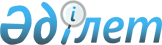 Шет ауданының ауылдық округ және кенттерінің 2018-2020 жылдарға арналған бюджеттерін бекіту туралы
					
			Мерзімі біткен
			
			
		
					Қарағанды облысы Шет аудандық мәслихатының 2017 жылғы 26 желтоқсандағы № 19/152 шешімі. Қарағанды облысының Әділет департаментінде 2018 жылғы 15 қаңтарда № 4572 болып тіркелді. Мерзімі өткендіктен қолданыс тоқтатылды
       Қазақстан Республикасының 2008 жылғы 4 желтоқсандағы Бюджет кодексіне, Қазақстан Республикасының 2001 жылғы 23 қаңтардағы "Қазақстан Республикасындағы жергілікті мемлекеттік басқару және өзін-өзі басқару туралы" Заңына сәйкес, аудандық мәслихат ШЕШІМ ЕТТІ:
       1. 2018 - 2020 жылдарға арналған Ақсу-Аюлы ауылдық округінің бюджеті 1, 2, 3 қосымшаларға сәйкес, оның ішінде 2018 жылға келесі көлемдерде бекітілсін:
      1) кірістер – 344103 мың теңге, оның ішінде:
      салықтық түсімдер – 23212 мың теңге;
      салықтық емес түсімдер – 1666 мың теңге ;
      трансферттердің түсімдері – 319225 мың теңге; оның ішінде;
      аудандардың (облыстық маңызы бар қаланың) бюджетінен трансферттер – 37512 мың теңге;
      субвенциялар – 281713 мың теңге.
      2) шығындар – 344103 мың теңге;
      3) таза бюджеттік кредиттеу – 0 мың теңге:
      бюджеттік кредиттер – 0 мың теңге;
      бюджеттік кредиттерді өтеу – 0 мың теңге;
      4) қаржы активтерімен операциялар бойынша сальдо – 0 мың теңге:
      қаржы активтерін сатып алу – 0 мың теңге;
      мемлекеттің қаржы активтерін сатудан түсетін түсімдер – 0 мың теңге;
      5) бюджет тапшылығы (профициті) – алу 0 мың теңге;
      6) бюджет тапшылығын қаржыландыру (профицитін пайдалану) – 0 мың теңге:
      қарыздар түсімі - 0 мың теңге;
      қарыздарды өтеу – 0 мың теңге;
      бюджет қаражатының пайдаланылатын қалдықтары – 0 мың теңге
      Ескерту. 1-тармақ жаңа редакцияда - Қарағанды облысы Шет аудандық мәслихатының 06.12.2018 № 25/220 (01.01.2018 бастап қолданысқа енгізіледі) шешімімен.


       2. 2018 - 2020 жылдарға арналған Ақадыр кентінің бюджеті 4, 5, 6 қосымшаларға сәйкес, оның ішінде 2018 жылға келесі көлемдерде бекітілсін:
      1) кірістер – 301321 мың теңге, оның ішінде:
      салықтық түсімдер – 49433 мың теңге;
      трансферттердің түсімдері – 251888 мың теңге; оның ішінде;
      аудандардың (облыстық маңызы бар қаланың) бюджетінен трансферттер – 32271 мың теңге;
      субвенциялар – 219617 мың теңге.
      2) шығындар – 301321 мың теңге;
      3) таза бюджеттік кредиттеу – 0 мың теңге:
      бюджеттік кредиттер – 0 мың теңге;
      бюджеттік кредиттерді өтеу – 0 мың теңге;
      4) қаржы активтерімен операциялар бойынша сальдо – 0 мың теңге:
      қаржы активтерін сатып алу – 0 мың теңге;
      мемлекеттің қаржы активтерін сатудан түсетін түсімдер – 0 мың теңге;
      5) бюджет тапшылығы (профициті) – алу 0 мың теңге;
      6) бюджет тапшылығын қаржыландыру (профицитін пайдалану) – 0 мың теңге:
      қарыздар түсімі - 0 мың теңге;
      қарыздарды өтеу – 0 мың теңге;
      бюджет қаражатының пайдаланылатын қалдықтары – 0 мың теңге
      Ескерту. 2-тармақ жаңа редакцияда - Қарағанды облысы Шет аудандық мәслихатының 06.12.2018 № 25/220 (01.01.2018 бастап қолданысқа енгізіледі) шешімімен.


      3. 2018 - 2020 жылдарға арналған Сәкен Сейфуллин кентінің бюджеті 7, 8, 9 қосымшаларға сәйкес, оның ішінде 2018 жылға келесі көлемдерде бекітілсін:
      1) кірістер – 104079 мың теңге, оның ішінде:
      салықтық түсімдер – 5200 мың теңге;
      трансферттердің түсімдері – 98879 мың теңге; оның ішінде;
      аудандардың (облыстық маңызы бар қаланың) бюджетінен трансферттер -– 192 мың теңге;
      субвенциялар – 98687 мың теңге.
      2) шығындар – 104079 мың теңге;
      3) таза бюджеттік кредиттеу – 0 мың теңге:
      бюджеттік кредиттер – 0 мың теңге;
      бюджеттік кредиттерді өтеу – 0 мың теңге;
      4) қаржы активтерімен операциялар бойынша сальдо – 0 мың теңге:
      қаржы активтерін сатып алу – 0 мың теңге;
      мемлекеттің қаржы активтерін сатудан түсетін түсімдер – 0 мың теңге;
      5) бюджет тапшылығы (профициті) – алу 0 мың теңге;
      6) бюджет тапшылығын қаржыландыру (профицитін пайдалану) – 0 мың теңге:
      қарыздар түсімі - 0 мың теңге;
      қарыздарды өтеу – 0 мың теңге;
      бюджет қаражатының пайдаланылатын қалдықтары – 0 мың теңге
      Ескерту. 3-тармақ жаңа редакцияда - Қарағанды облысы Шет аудандық мәслихатының 06.12.2018 № 25/220 (01.01.2018 бастап қолданысқа енгізіледі) шешімімен.


      4. 2018 - 2020 жылдарға арналған Ақжал кентінің бюджеті 10, 11, 12 қосымшаларға сәйкес, оның ішінде 2018 жылға келесі көлемдерде бекітілсін:
      1) кірістер – 108761 мың теңге, оның ішінде:
      салықтық түсімдер – 5372 мың теңге;
      салықтық емес түсімдер – 1228 мың теңге ;
      трансферттердің түсімдері – 102161 мың теңге; оның ішінде;
      аудандардың (облыстық маңызы бар қаланың) бюджетінен трансферттер – 0 мың теңге;
      субвенциялар – 103652 мың теңге.
      2) шығындар – 108761 мың теңге;
      3) таза бюджеттік кредиттеу – 0 мың теңге:
      бюджеттік кредиттер – 0 мың теңге;
      бюджеттік кредиттерді өтеу – 0 мың теңге;
      4) қаржы активтерімен операциялар бойынша сальдо – 0 мың теңге:
      қаржы активтерін сатып алу – 0 мың теңге;
      мемлекеттің қаржы активтерін сатудан түсетін түсімдер – 0 мың теңге;
      5) бюджет тапшылығы (профициті) – алу 0 мың теңге;
      6) бюджет тапшылығын қаржыландыру (профицитін пайдалану) – 0 мың теңге:
      қарыздар түсімі - 0 мың теңге;
      қарыздарды өтеу – 0 мың теңге;
      бюджет қаражатының пайдаланылатын қалдықтары – 0 мың теңге
      Ескерту. 4-тармақ жаңа редакцияда - Қарағанды облысы Шет аудандық мәслихатының 06.12.2018 № 25/220 (01.01.2018 бастап қолданысқа енгізіледі) шешімімен.


       5. 2018 - 2020 жылдарға арналған Мойынты кентінің бюджеті 13, 14, 15 қосымшаларға сәйкес, оның ішінде 2018 жылға келесі көлемдерде бекітілсін:
      1) кірістер – 29049 мың теңге, оның ішінде:
      салықтық түсімдер – 1500 мың теңге;
      салықтық емес түсімдер – 200 мың теңге ;
      трансферттердің түсімдері – 27349 мың теңге; оның ішінде;
      аудандардың (облыстық маңызы бар қаланың) бюджетінен трансферттер – 5065 мың теңге;
      субвенциялар – 22284 мың теңге.
      2) шығындар – 29049 мың теңге;
      3) таза бюджеттік кредиттеу – 0 мың теңге:
      бюджеттік кредиттер – 0 мың теңге;
      бюджеттік кредиттерді өтеу – 0 мың теңге;
      4) қаржы активтерімен операциялар бойынша сальдо – 0 мың теңге:
      қаржы активтерін сатып алу – 0 мың теңге;
      мемлекеттің қаржы активтерін сатудан түсетін түсімдер – 0 мың теңге;
      5) бюджет тапшылығы (профициті) – алу 0 мың теңге;
      6) бюджет тапшылығын қаржыландыру (профицитін пайдалану) – 0 мың теңге:
      қарыздар түсімі - 0 мың теңге;
      қарыздарды өтеу – 0 мың теңге;
      бюджет қаражатының пайдаланылатын қалдықтары – 0 мың теңге
      Ескерту. 5-тармақ жаңа редакцияда - Қарағанды облысы Шет аудандық мәслихатының 06.12.2018 № 25/220 (01.01.2018 бастап қолданысқа енгізіледі) шешімімен.


      6. Аудандық бюджеттен қаладағы ауданның, аудандық маңызы бар қаланың, ауылдың, кенттің, ауылдық округ бюджеттеріне берілетін 2018 жылға арналған бюджеттік субвенциялар 845953 мың теңге сомасында белгіленсін, оның ішінде:
      Ақсу-Аюлы ауылдық округі – 321713 мың теңге;
      Ақадыр кентіне – 299617 мың теңге;
      Сәкен Сейфуллин кентіне – 98687 мың теңге;
      Ақжал кентіне – 103652 мың теңге;
      Мойынты кентіне – 22284 мың теңге.
      7. Жалпы сипаттағы трансферттердің көлемдерін айқындау кезінде жергілікті бюджеттердің шығыстар базасына осы шешімнің 16, 17 қосымшаларына сәйкес қосымша іс-шаралар енгізілгені ескерілсін.
      8. 2018 жылға арналған жергілікті бюджетті атқару процесінде секвестрлеуге жатпайтын, бюджеттік бағдарламалардың тізбесі 18 қосымшаға сәйкес бекітілсін.
      9. 2018 жылға арналған аудандық бюджеттен қаржыландырылатын денсаулық сақтау, әлеуметтік қамсыздандыру, білім беру, мәдениет, спорт және агроөнеркәсіп кешенінің ауылдық жерлерде жұмыс істейтін азаматтық қызметшілерінің осындай қызмет түрлерімен қалалық жағдайда айналысатын азаматтық қызметшілердің жалақылары мен мөлшерлемелерімен салыстырғанда лауазымдық жалақылары мен тарифтік мөлшерлемелерін жиырма бес пайызға ұлғайту белгіленсін.
       10. Осы шешім 2018 жылдың 1 қаңтарынан бастап қолданысқа енеді. Ақсу-Аюлы ауылдық округінің 2018 жылға арналған бюджеті
      Ескерту. 1-қосымша жаңа редакцияда - Қарағанды облысы Шет аудандық мәслихатының 06.12.2018 № 25/220 (01.01.2018 бастап қолданысқа енгізіледі) шешімімен. Ақсу-Аюлы ауылдық округінің 2019 жылға арналған бюджеті Ақсу-Аюлы ауылдық округінің 2020 жылға арналған бюджеті Ақадыр кентінің 2018 жылға арналған бюджеті
      Ескерту. 4-қосымша жаңа редакцияда - Қарағанды облысы Шет аудандық мәслихатының 06.12.2018 № 25/220 (01.01.2018 бастап қолданысқа енгізіледі) шешімімен. Ақадыр кентінің 2019 жылға арналған бюджеті Ақадыр кентінің 2020 жылға арналған бюджеті С. Сейфуллин кентінің 2018 жылға арналған бюджеті
      Ескерту. 7-қосымша жаңа редакцияда - Қарағанды облысы Шет аудандық мәслихатының 06.12.2018 № 25/220 (01.01.2018 бастап қолданысқа енгізіледі) шешімімен. Сәкен Сейфуллин кентінің 2019 жылға арналған бюджеті Сәкен Сейфуллин кентінің 2020 жылға арналған бюджеті Ақжал кентінің 2018 жылға арналған бюджеті
      Ескерту. 10-қосымша жаңа редакцияда - Қарағанды облысы Шет аудандық мәслихатының 06.12.2018 № 25/220 (01.01.2018 бастап қолданысқа енгізіледі) шешімімен. Ақжал кентінің 2019 жылға арналған бюджеті Ақжал кентінің 2020 жылға арналған бюджеті Мойынты кентінің 2018 жылға арналған бюджеті
      Ескерту. 13-қосымша жаңа редакцияда - Қарағанды облысы Шет аудандық мәслихатының 06.12.2018 № 25/220 (01.01.2018 бастап қолданысқа енгізіледі) шешімімен. Мойынты кентінің 2019 жылға арналған бюджеті Мойынты кентінің 2020 жылға арналған бюджеті 2018 – 2020 жылдарға арналған жалпы сипаттағы трансферттердің көлемін айқындау кезінде жергілікті бюджеттердің шығыстар базасына қосымша қосылған мектепке дейінгі тәрбиелеу және оқыту және мектепке дейінгі тәрбиелеу және оқыту ұйымдарында медициналық қызмет көрсетуді ұйымдастыруға арналған қаражат 2018 – 2020 жылдарға арналған жалпы сипаттағы трансферттердің көлемін айқындау кезінде жергілікті бюджеттердің шығыстар базасына қосымша қосылған жергілікті деңгейде мәдени-демалыс жұмысын қолдауға арналған қаражат 2018 жылға арналған ауданның бюджетін орындау процесінде секвестрлеуге жатпайтын бюджеттік бағдарламалардың тізбесі
					© 2012. Қазақстан Республикасы Әділет министрлігінің «Қазақстан Республикасының Заңнама және құқықтық ақпарат институты» ШЖҚ РМК
				
       Сессия төрағасы,

      аудандық мәслихаттың хатшысы

Б. Төлеуқұлов
Аудандық мәслихаттың
2017 жылғы 26 желтоқсандағы
XIX сессиясының №19/152 шешіміне
1 қосымша

Санаты
Санаты
Санаты
Санаты
Сомасы (мың теңге)
Сыныбы
Сыныбы
Сыныбы
Iшкi сыныбы
Iшкi сыныбы
Атауы
1
2
3
4
5
І.Кірістер:
344103
1
Салықтық түсімдер
23212
01
Табыс салығы
6000
2
Жеке табыс салығы
6000
04
Меншiкке салынатын салықтар
17212
1
Мүлiкке салынатын салықтар
225
3
Жер салығы
1188
4
Көлiк құралдарына салынатын салық
15799
2
Салықтық емес түсiмдер
1666
06
Басқа да салықтық емес түсiмдер
1666
1
Басқа да салықтық емес түсiмдер
1666
4
Трансферттердің түсімдері
319225
02
Мемлекеттiк басқарудың жоғары тұрған органдарынан түсетiн трансферттер
319225
3
Аудандардың (облыстық маңызы бар қаланың) бюджетінен трансферттер
319225
Функционалдық топ
Функционалдық топ
Функционалдық топ
Функционалдық топ
Функционалдық топ
Сомасы (мың теңге)
Кіші функция
Кіші функция
Кіші функция
Кіші функция
Сомасы (мың теңге)
Бюджеттік бағдарламалардың әкімшісі
Бюджеттік бағдарламалардың әкімшісі
Бюджеттік бағдарламалардың әкімшісі
Сомасы (мың теңге)
Бағдарлама
Бағдарлама
Сомасы (мың теңге)
Атауы
Сомасы (мың теңге)
ІІ. ШЫҒЫНДАР
344103
01
Жалпы сипаттағы мемлекеттiк қызметтер 
63303
1
Мемлекеттiк басқарудың жалпы функцияларын орындайтын өкiлдi, атқарушы және басқа органдар
63303
124
Аудандық маңызы бар қала, ауыл, кент, ауылдық округ әкімінің аппараты
63303
001
Аудандық маңызы бар қала, ауыл, кент, ауылдық округ әкімінің қызметін қамтамасыз ету жөніндегі қызметтер
62128
022
Мемлекеттік органның күрделі шығыстары
1175
04
Бiлiм беру
65637
1
Мектепке дейiнгi тәрбие және оқыту
65637
124
Аудандық маңызы бар қала, ауыл, кент, ауылдық округ әкімінің аппараты
65637
004
Мектепке дейінгі тәрбиелеу және оқыту және мектепке дейінгі тәрбиелеу және оқыту ұйымдарында медициналық қызмет көрсетуді ұйымдастыру
65637
07
Тұрғын үй-коммуналдық шаруашылық
184483
3
Елді-мекендерді көркейту
184483
124
Аудандық маңызы бар қала, ауыл, кент, ауылдық округ әкімінің аппараты
184483
008
Елді мекендердегі көшелерді жарықтандыру
43319
009
Елді мекендердің санитариясын қамтамасыз ету
3320
011
Елді мекендерді абаттандыру және көгалдандыру
137844
12
Көлiк және коммуникация
30680
1
Автомобиль көлiгi
30680
124
Аудандық маңызы бар қала, ауыл, кент, ауылдық округ әкімінің аппараты
30680
013
Аудандық маңызы бар қалаларда, ауылдарда, кенттерде, ауылдық округтерде автомобиль жолдарының жұмыс істеуін қамтамасыз ету
30680
Санаты
Санаты
Санаты
Санаты
Сомасы (мың теңге)
Сыныбы
Сыныбы
Сыныбы
Сомасы (мың теңге)
Ішкі сыныбы
Ішкі сыныбы
Сомасы (мың теңге)
Атауы
Сомасы (мың теңге)
1
2
3
4
5
ІІІ.Бюджеттік кредиттерді өтеу
0
Функционалдық топ
Функционалдық топ
Функционалдық топ
Функционалдық топ
Функционалдық топ
Сомасы (мың теңге)
Кіші функция
Кіші функция
Кіші функция
Кіші функция
Сомасы (мың теңге)
Бюджеттік бағдарламалардың әкiмшiсi
Бюджеттік бағдарламалардың әкiмшiсi
Бюджеттік бағдарламалардың әкiмшiсi
Сомасы (мың теңге)
Бағдарлама
Бағдарлама
Сомасы (мың теңге)
Атауы
Сомасы (мың теңге)
1
2
3
4
5
6
IV. Қаржы активтерімен операциялар бойынша сальдо
0
Функционалдық топ
Функционалдық топ
Функционалдық топ
Функционалдық топ
Функционалдық топ
Сомасы (мың теңге)
Кіші функция
Кіші функция
Кіші функция
Кіші функция
Сомасы (мың теңге)
Бюджеттік бағдарламалардың әкiмшiсi
Бюджеттік бағдарламалардың әкiмшiсi
Бюджеттік бағдарламалардың әкiмшiсi
Сомасы (мың теңге)
Бағдарлама
Бағдарлама
Сомасы (мың теңге)
Атауы
Сомасы (мың теңге)
1
2
3
4
5
6
V. Бюджет тапшылығы ( профициті)
0
VI.Бюджет тапшылығын қаржыландыру (профицитін пайдалану) 
0Аудандық мәслихаттың
2017 жылғы 26 желтоқсандағы
XIX сессиясының №19/152 шешіміне
2 қосымша

Санаты
Санаты
Санаты
Санаты
Сомасы (мың теңге)
Сыныбы
Сыныбы
Сыныбы
Iшкi сыныбы
Iшкi сыныбы
Атауы
1
2
3
4
5
І.Кірістер
163720
1
Салықтық түсімдер
23212
01
Табыс салығы
6000
2
Жеке табыс салығы
6000
04
Меншiкке салынатын салықтар
17212
1
Мүлiкке салынатын салықтар
225
3
Жер салығы
1188
4
Көлiк құралдарына салынатын салық
15799
4
Трансферттердің түсімдері
140508
02
Мемлекеттiк басқарудың жоғары тұрған органдарынан түсетiн трансферттер
140508
3
Аудандардан (облыстық маңызы бар қала) трансферттер
140508
Функционалдық топ
Функционалдық топ
Функционалдық топ
Функционалдық топ
Функционалдық топ
Сомасы (мың теңге)
Кіші функция
Кіші функция
Кіші функция
Кіші функция
Сомасы (мың теңге)
Бюджеттік бағдарламалардың әкімшісі
Бюджеттік бағдарламалардың әкімшісі
Бюджеттік бағдарламалардың әкімшісі
Сомасы (мың теңге)
Бағдарлама
Бағдарлама
Сомасы (мың теңге)
Атауы
Сомасы (мың теңге)
ІІ. ШЫҒЫНДАР
163720
01
Жалпы сипаттағы мемлекеттiк қызметтер 
57382
1
Мемлекеттiк басқарудың жалпы функцияларын орындайтын өкiлдi, атқарушы және басқа органдар
57382
124
 Қаладағы ауданның, аудандық маңызы бар қаланың, ауылдың, кенттің, ауылдық округ әкімінің аппараты 
57382
001
Қаладағы аудан, аудандық маңызы бар қаланың, ауыл, кент,ауылдық округ әкімінің қызметін қамтамасыз ету жөніндегі қызметтер
57382
04
Бiлiм беру
82798
1
Мектепке дейiнгi тәрбие және оқыту
82798
124
 Қаладағы ауданның, аудандық маңызы бар қаланың, ауылдың, кенттің, ауылдық округ әкімінің аппараты 
82798
004
Мектепке дейінгі тәрбие және оқыту, оның ішінде мектепке дейінгі тәрбие және оқыту ұйымдарында медициналық қызмет көрсетуді ұйымдастыру
82798
07
Тұрғын үй-коммуналдық шаруашылық
21400
3
Елді-мекендерді көркейту
21400
124
 Қаладағы ауданның, аудандық маңызы бар қаланың, ауылдың, кенттің, ауылдық округ әкімінің аппараты 
21400
008
Елді мекендерде көшелерді жарықтандыру 
535
009
Елді мекендердің санитариясын қамтамасыз ету
8560
011
Елді мекендерді абаттандыру және көгалдандыру
12305
12
Көлiк және коммуникация
2140
1
Автомобиль көлiгi
2140
124
 Қаладағы ауданның, аудандық маңызы бар қаланың, ауылдың, кенттің, ауылдық округ әкімінің аппараты 
2140
013
Аудандық маңызы бар қалаларда, ауылдарда, кенттерде, ауылдық округтерде автомобиль жолдарының жұмыс істеуін қамтамасыз ету
2140
Санаты
Санаты
Санаты
Санаты
Сомасы(мың теңге)
Сыныбы
Сыныбы
Сыныбы
Сомасы(мың теңге)
Ішкі сыныбы
Ішкі сыныбы
Сомасы(мың теңге)
Атауы
Сомасы(мың теңге)
1
2
3
4
5
ІІІ.Бюджеттік кредиттерді өтеу
0
Функционалдық топ
Функционалдық топ
Функционалдық топ
Функционалдық топ
Функционалдық топ
Сомасы(мың теңге)
Кіші функция
Кіші функция
Кіші функция
Кіші функция
Сомасы(мың теңге)
Бюджеттік бағдарламалардың әкiмшiсi
Бюджеттік бағдарламалардың әкiмшiсi
Бюджеттік бағдарламалардың әкiмшiсi
Сомасы(мың теңге)
Бағдарлама
Бағдарлама
Сомасы(мың теңге)
Атауы
Сомасы(мың теңге)
1
2
3
4
5
6
IV. Қаржы активтерімен операциялар бойынша сальдо
0
Функционалдық топ
Функционалдық топ
Функционалдық топ
Функционалдық топ
Функционалдық топ
Сомасы (мың теңге)
Кіші функция
Кіші функция
Кіші функция
Кіші функция
Сомасы (мың теңге)
Бюджеттік бағдарламалардың әкiмшiсi
Бюджеттік бағдарламалардың әкiмшiсi
Бюджеттік бағдарламалардың әкiмшiсi
Сомасы (мың теңге)
Бағдарлама
Бағдарлама
Сомасы (мың теңге)
Атауы
Сомасы (мың теңге)
1
2
3
4
5
6
V. Бюджет тапшылығы ( профициті)
0
VI.Бюджет тапшылығын қаржыландыру (профицитін пайдалану) 
0Аудандық мәслихаттың
2017 жылғы 26 желтоқсандағы
XIX сессиясының №19/152 шешіміне
3 қосымша

Санаты
Санаты
Санаты
Санаты
Сомасы (мың теңге)
Сыныбы
Сыныбы
Сыныбы
Сомасы (мың теңге)
Iшкi сыныбы
Iшкi сыныбы
Сомасы (мың теңге)
Атауы
Сомасы (мың теңге)
1
2
3
4
5
І.Кірістер
175183
1
Салықтық түсімдер
23212
01
Табыс салығы
6000
2
Жеке табыс салығы
6000
04
Меншiкке салынатын салықтар
17212
1
Мүлiкке салынатын салықтар
225
3
Жер салығы
1188
4
Көлiк құралдарына салынатын салық
15799
4
Трансферттердің түсімдері
151971
02
Мемлекеттiк басқарудың жоғары тұрған органдарынан түсетiн трансферттер
151971
3
Аудандардан (облыстық маңызы бар қала) трансферттер
151971
Функционалдық топ
Функционалдық топ
Функционалдық топ
Функционалдық топ
Функционалдық топ
Сомасы (мың теңге)
Кіші функция
Кіші функция
Кіші функция
Кіші функция
Сомасы (мың теңге)
Бюджеттік бағдарламалардың әкімшісі
Бюджеттік бағдарламалардың әкімшісі
Бюджеттік бағдарламалардың әкімшісі
Сомасы (мың теңге)
Бағдарлама
Бағдарлама
Сомасы (мың теңге)
Атауы
Сомасы (мың теңге)
ІІ. ШЫҒЫНДАР
175183
01
Жалпы сипаттағы мемлекеттiк қызметтер 
61399
1
Мемлекеттiк басқарудың жалпы функцияларын орындайтын өкiлдi, атқарушы және басқа органдар
61399
124
 Қаладағы ауданның, аудандық маңызы бар қаланың, ауылдың, кенттің, ауылдық округ әкімінің аппараты 
61399
001
Қаладағы аудан, аудандық маңызы бар қаланың, ауыл, кент, ауылдық округ әкімінің қызметін қамтамасыз ету жөніндегі қызметтер
61399
04
Бiлiм беру
88593
1
Мектепке дейiнгi тәрбие және оқыту
88593
124
 Қаладағы ауданның, аудандық маңызы бар қаланың, ауылдың, кенттің, ауылдық округ әкімінің аппараты 
88593
004
Мектепке дейінгі тәрбие және оқыту, оның ішінде мектепке дейінгі тәрбие және оқыту ұйымдарында медициналық қызмет көрсетуді ұйымдастыру
88593
07
Тұрғын үй-коммуналдық шаруашылық
22901
3
Елді-мекендерді көркейту
22901
124
 Қаладағы ауданның, аудандық маңызы бар қаланың, ауылдың, кенттің, ауылдық округ әкімінің аппараты 
22901
008
Елді мекендерде көшелерді жарықтандыру
576
009
Елді мекендердің санитариясын қамтамасыз ету
9159
011
Елді мекендерді абаттандыру және көгалдандыру
13166
12
Көлiк және коммуникация
2290
1
Автомобиль көлiгi
2290
124
 Қаладағы ауданның, аудандық маңызы бар қаланың, ауылдың, кенттің, ауылдық округ әкімінің аппараты 
2290
013
Аудандық маңызы бар қалаларда, ауылдарда, кенттерде, ауылдық округтерде автомобиль жолдарының жұмыс істеуін қамтамасыз ету
2290
Санаты
Санаты
Санаты
Санаты
Сомасы (мың теңге)
Сыныбы
Сыныбы
Сыныбы
Сомасы (мың теңге)
Ішкі сыныбы
Ішкі сыныбы
Сомасы (мың теңге)
Атауы
Сомасы (мың теңге)
1
2
3
4
5
ІІІ.Бюджеттік кредиттерді өтеу
0
Функционалдық топ
Функционалдық топ
Функционалдық топ
Функционалдық топ
Функционалдық топ
Сомасы (мың теңге)
Кіші функция
Кіші функция
Кіші функция
Кіші функция
Бюджеттік бағдарламалардың әкiмшiсi
Бюджеттік бағдарламалардың әкiмшiсi
Бюджеттік бағдарламалардың әкiмшiсi
Бағдарлама
Бағдарлама
Атауы
1
2
3
4
5
6
IV. Қаржы активтерімен операциялар бойынша сальдо
0
Функционалдық топ
Функционалдық топ
Функционалдық топ
Функционалдық топ
Функционалдық топ
Сомасы (мың теңге)
Кіші функция
Кіші функция
Кіші функция
Кіші функция
Бюджеттік бағдарламалардың әкiмшiсi
Бюджеттік бағдарламалардың әкiмшiсi
Бюджеттік бағдарламалардың әкiмшiсi
 Бағдарлама
 Бағдарлама
Атауы
1
2
3
4
5
6
V. Бюджет тапшылығы ( профициті)
0
VI.Бюджет тапшылығын қаржыландыру (профицитін пайдалану) 
0Аудандық мәслихаттың
2017 жылғы 26 желтоқсандағы
XIX сессиясының №19/152 шешіміне
4 қосымша

Санаты
Санаты
Санаты
Санаты
Санаты
Сомасы (мың теңге)
Сыныбы
Сыныбы
Сыныбы
Сыныбы
Сомасы (мың теңге)
Iшкi сыныбы
Iшкi сыныбы
Iшкi сыныбы
Сомасы (мың теңге)
Атауы
Сомасы (мың теңге)
1
2
3
4
4
5
І.Кірістер
301321
1
Салықтық түсімдер
49433
01
Табыс салығы
15260
2
Жеке табыс салығы
15260
04
Меншiкке салынатын салықтар
34173
1
Мүлiкке салынатын салықтар
450
3
Жер салығы
1298
4
Көлiк құралдарына салынатын салық
32425
4
Трансферттердің түсімдері
251888
02
Мемлекеттiк басқарудың жоғары тұрған органдарынан түсетiн трансферттер
251888
3
Аудандардың (облыстық маңызы бар қаланың) бюджетінен трансферттер
251888
Функционалдық топ
Функционалдық топ
Функционалдық топ
Функционалдық топ
Функционалдық топ
Сомасы (мың теңге)
Кіші функция
Кіші функция
Кіші функция
Кіші функция
Сомасы (мың теңге)
Бюджеттік бағдарламалардың әкімшісі
Бюджеттік бағдарламалардың әкімшісі
Бюджеттік бағдарламалардың әкімшісі
Сомасы (мың теңге)
Бағдарлама
Бағдарлама
Сомасы (мың теңге)
Атауы
Сомасы (мың теңге)
ІІ. ШЫҒЫНДАР
301321
01
Жалпы сипаттағы мемлекеттiк қызметтер 
48347
1
Мемлекеттiк басқарудың жалпы функцияларын орындайтын өкiлдi, атқарушы және басқа органдар
48347
124
Аудандық маңызы бар қала, ауыл, кент, ауылдық округ әкімінің аппараты
48347
001
Аудандық маңызы бар қала, ауыл, кент, ауылдық округ әкімінің қызметін қамтамасыз ету жөніндегі қызметтер
46047
002
Мемлекеттік органның күрделі шығыстары
2300
04
Бiлiм беру
120600
1
Мектепке дейiнгi тәрбие және оқыту
120600
124
Аудандық маңызы бар қала, ауыл, кент, ауылдық округ әкімінің аппараты
120600
004
Мектепке дейінгі тәрбиелеу және оқыту және мектепке дейінгі тәрбиелеу және оқыту ұйымдарында медициналық қызмет көрсетуді ұйымдастыру
120600
06
Әлеуметтiк көмек және әлеуметтiк қамсыздандыру
7219
2
Әлеуметтiк көмек
7219
124
Аудандық маңызы бар қала, ауыл, кент, ауылдық округ әкімінің аппараты
7219
003
Мұқтаж азаматтарға үйде әлеуметтік көмек көрсету
7219
07
Тұрғын үй-коммуналдық шаруашылық
48959
3
Елді-мекендерді көркейту
48959
124
Аудандық маңызы бар қала, ауыл, кент, ауылдық округ әкімінің аппараты
48959
008
Елді мекендердегі көшелерді жарықтандыру
14781
009
Елді мекендердің санитариясын қамтамасыз ету
12000
011
Елді мекендерді абаттандыру және көгалдандыру
22178
08
Мәдениет, спорт, туризм және ақпараттық кеңістiк
49196
1
Мәдениет саласындағы қызмет
49196
124
Аудандық маңызы бар қала, ауыл, кент, ауылдық округ әкімінің аппараты
49196
006
Жергілікті деңгейде мәдени-демалыс жұмысын қолдау
49196
12
Көлiк және коммуникация
27000
1
Автомобиль көлiгi
27000
124
Аудандық маңызы бар қала, ауыл, кент, ауылдық округ әкімінің аппараты
27000
013
Аудандық маңызы бар қалаларда, ауылдарда, кенттерде, ауылдық округтерде автомобиль жолдарының жұмыс істеуін қамтамасыз ету
27000
Санаты
Санаты
Санаты
Санаты
Сомасы (мың теңге)
Сыныбы
Сыныбы
Сыныбы
Сомасы (мың теңге)
Ішкі сыныбы
Ішкі сыныбы
Сомасы (мың теңге)
Атауы
Сомасы (мың теңге)
1
2
3
4
5
ІІІ. Бюджеттік кредиттерді өтеу
0
Функционалдық топ
Функционалдық топ
Функционалдық топ
Функционалдық топ
Функционалдық топ
Сомасы (мың теңге)
Кіші функция
Кіші функция
Кіші функция
Кіші функция
Сомасы (мың теңге)
Бюджеттік бағдарламалардың әкiмшiсi
Бюджеттік бағдарламалардың әкiмшiсi
Бюджеттік бағдарламалардың әкiмшiсi
Сомасы (мың теңге)
Бағдарлама
Бағдарлама
Сомасы (мың теңге)
Атауы
Сомасы (мың теңге)
1
2
3
4
5
6
IV. Қаржы активтерімен операциялар бойынша сальдо
0
Функционалдық топ
Функционалдық топ
Функционалдық топ
Функционалдық топ
Функционалдық топ
Сомасы (мың теңге)
Кіші функция
Кіші функция
Кіші функция
Кіші функция
Сомасы (мың теңге)
Бюджеттік бағдарламалардың әкiмшiсi
Бюджеттік бағдарламалардың әкiмшiсi
Бюджеттік бағдарламалардың әкiмшiсi
Сомасы (мың теңге)
Бағдарлама
Бағдарлама
Сомасы (мың теңге)
Атауы
Сомасы (мың теңге)
1
2
3
4
5
6
V. Бюджет тапшылығы ( профициті)
0
VI.Бюджет тапшылығын қаржыландыру (профицитін пайдалану) 
0Аудандық мәслихаттың
2017 жылғы 26 желтоқсандағы
XIX сессиясының №19/152 шешіміне
5 қосымша

Санаты
Санаты
Санаты
Санаты
Сомасы (мың теңге)
Сыныбы
Сыныбы
Сыныбы
Сомасы (мың теңге)
Iшкi сыныбы
Iшкi сыныбы
Сомасы (мың теңге)
Атауы
Сомасы (мың теңге)
1
2
3
4
5
І.Кірістер
296886
1
Салықтық түсімдер
49433
01
Табыс салығы
15260
2
Жеке табыс салығы
15260
04
Меншiкке салынатын салықтар
34173
1
Мүлiкке салынатын салықтар
450
3
Жер салығы
1298
4
Көлiк құралдарына салынатын салық
32425
4
Трансферттердің түсімдері
247453
02
Мемлекеттiк басқарудың жоғары тұрған органдарынан түсетiн трансферттер
247453
3
Аудандардан (облыстық маңызы бар қала) трансферттер
247453
Функционалдық топ
Функционалдық топ
Функционалдық топ
Функционалдық топ
Функционалдық топ
Сомасы (мың теңге)
Кіші функция
Кіші функция
Кіші функция
Кіші функция
Сомасы (мың теңге)
Бюджеттік бағдарламалардың әкімшісі
Бюджеттік бағдарламалардың әкімшісі
Бюджеттік бағдарламалардың әкімшісі
Сомасы (мың теңге)
Бағдарлама
Бағдарлама
Сомасы (мың теңге)
Атауы
Сомасы (мың теңге)
ІІ. ШЫҒЫНДАР
296886
01
Жалпы сипаттағы мемлекеттiк қызметтер 
44342
1
Мемлекеттiк басқарудың жалпы функцияларын орындайтын өкiлдi, атқарушы және басқа органдар
44342
124
 Қаладағы ауданның, аудандық маңызы бар қаланың, ауылдың, кенттің, ауылдық округ әкімінің аппараты 
44342
001
Қаладағы аудан, аудандық маңызы бар қаланың, ауыл, кент,ауылдық округ әкімінің қызметін қамтамасыз ету жөніндегі қызметтер
44342
04
Бiлiм беру
132661
1
Мектепке дейiнгi тәрбие және оқыту
132661
124
 Қаладағы ауданның, аудандық маңызы бар қаланың, ауылдың, кенттің, ауылдық округ әкімінің аппараты 
132661
007
Мектепке дейінгі тәрбие және оқыту, оның ішінде мектепке дейінгі тәрбие және оқыту ұйымдарында медициналық қызмет көрсетуді ұйымдастыру
132661
06
Әлеуметтiк көмек және әлеуметтiк қамсыздандыру
7747
2
Әлеуметтiк көмек
7747
124
 Қаладағы ауданның, аудандық маңызы бар қаланың, ауылдың, кенттің, ауылдық округ әкімінің аппараты 
7747
003
Мұқтаж азаматтарға үйде әлеуметтік көмек көрсету
7747
07
Тұрғын үй-коммуналдық шаруашылық
37825
3
Елді-мекендерді көркейту
37825
124
 Қаладағы ауданның, аудандық маңызы бар қаланың, ауылдың, кенттің, ауылдық округ әкімінің аппараты 
37825
008
Елді мекендерде көшелерді жарықтандыру
4680
009
Елді мекендердің санитариясын қамтамасыз ету
10999
011
Елді мекендерді абаттандыру және көгалдандыру
22146
08
Мәдениет, спорт, туризм және ақпараттық кеңістiк
58737
1
Мәдениет саласындағы қызмет
58737
124
 Қаладағы ауданның, аудандық маңызы бар қаланың, ауылдың, кенттің, ауылдық округ әкімінің аппараты 
58737
006
Жергілікті деңгейде мәдени-демалыс жұмысын қолдау
58737
12
Көлiк және коммуникация
15574
1
Автомобиль көлiгi
15574
124
 Қаладағы ауданның, аудандық маңызы бар қаланың, ауылдың, кенттің, ауылдық округ әкімінің аппараты 
15574
013
Аудандық маңызы бар қалаларда, ауылдарда, кенттерде, ауылдық округтерде автомобиль жолдарының жұмыс істеуін қамтамасыз ету
15574
Санаты
Санаты
Санаты
Санаты
Сомасы (мың теңге)
Сыныбы
Сыныбы
Сыныбы
Сомасы (мың теңге)
Ішкі сыныбы
Ішкі сыныбы
Атауы
1
2
3
4
5
ІІІ.Бюджеттік кредиттерді өтеу
0
Функционалдық топ
Функционалдық топ
Функционалдық топ
Функционалдық топ
Функционалдық топ
Сомасы (мың теңге)
Кіші функция
Кіші функция
Кіші функция
Кіші функция
Бюджеттік бағдарламалардың әкiмшiсi
Бюджеттік бағдарламалардың әкiмшiсi
Бюджеттік бағдарламалардың әкiмшiсi
Бағдарлама
Бағдарлама
Атауы
1
2
3
4
5
6
IV. Қаржы активтерімен операциялар бойынша сальдо
0
Функционалдық топ
Функционалдық топ
Функционалдық топ
Функционалдық топ
Функционалдық топ
Сомасы (мың теңге)
Кіші функция
Кіші функция
Кіші функция
Кіші функция
Бюджеттік бағдарламалардың әкiмшiсi
Бюджеттік бағдарламалардың әкiмшiсi
Бюджеттік бағдарламалардың әкiмшiсi
 Бағдарлама
 Бағдарлама
Атауы
1
2
3
4
5
6
V. Бюджет тапшылығы ( профициті)
0
VI.Бюджет тапшылығын қаржыландыру (профицитін пайдалану) 
0Аудандық мәслихаттың
2017 жылғы 26 желтоқсандағы
XIX сессиясының №19/152 шешіміне
6 қосымша

Санаты
Санаты
Санаты
Санаты
Сомасы (мың теңге)
Сыныбы
Сыныбы
Сыныбы
Сомасы (мың теңге)
Iшкi сыныбы
Iшкi сыныбы
Сомасы (мың теңге)
Атауы
Сомасы (мың теңге)
1
2
3
4
5
І.Кірістер
317666
1
Салықтық түсімдер
49433
01
Табыс салығы
15260
2
Жеке табыс салығы
15260
04
Меншiкке салынатын салықтар
34173
1
Мүлiкке салынатын салықтар
450
3
Жер салығы
1298
4
Көлiк құралдарына салынатын салық
32425
4
Трансферттердің түсімдері
268233
02
Мемлекеттiк басқарудың жоғары тұрған органдарынан түсетiн трансферттер
268233
3
Аудандардан (облыстық маңызы бар қала) трансферттер
268233
Функционалдық топ
Функционалдық топ
Функционалдық топ
Функционалдық топ
Функционалдық топ
Сомасы (мың теңге)
Кіші функция
Кіші функция
Кіші функция
Кіші функция
Сомасы (мың теңге)
Бюджеттік бағдарламалардың әкімшісі
Бюджеттік бағдарламалардың әкімшісі
Бюджеттік бағдарламалардың әкімшісі
Сомасы (мың теңге)
Бағдарлама
Бағдарлама
Сомасы (мың теңге)
Атауы
Сомасы (мың теңге)
ІІ. ШЫҒЫНДАР
317666
01
Жалпы сипаттағы мемлекеттiк қызметтер 
47445
1
Мемлекеттiк басқарудың жалпы функцияларын орындайтын өкiлдi, атқарушы және басқа органдар
47445
124
 Қаладағы ауданның, аудандық маңызы бар қаланың, ауылдың, кенттің, ауылдық округ әкімінің аппараты 
47445
001
Қаладағы аудан, аудандық маңызы бар қаланың, ауыл, кент,ауылдық округ әкімінің қызметін қамтамасыз ету жөніндегі қызметтер
47445
04
Бiлiм беру
141947
1
Мектепке дейiнгi тәрбие және оқыту
141947
124
 Қаладағы ауданның, аудандық маңызы бар қаланың, ауылдың, кенттің, ауылдық округ әкімінің аппараты 
141947
007
Мектепке дейінгі тәрбие және оқыту, оның ішінде мектепке дейінгі тәрбие және оқыту ұйымдарында медициналық қызмет көрсетуді ұйымдастыру
141947
06
Әлеуметтiк көмек және әлеуметтiк қамсыздандыру
8289
2
Әлеуметтiк көмек
8289
124
 Қаладағы ауданның, аудандық маңызы бар қаланың, ауылдың, кенттің, ауылдық округ әкімінің аппараты 
8289
003
Мұқтаж азаматтарға үйде әлеуметтік көмек көрсету
8289
07
Тұрғын үй-коммуналдық шаруашылық
40473
3
Елді-мекендерді көркейту
40473
124
 Қаладағы ауданның, аудандық маңызы бар қаланың, ауылдың, кенттің, ауылдық округ әкімінің аппараты 
40473
008
Елді мекендерде көшелерді жарықтандыру
5008
009
Елді мекендердің санитариясын қамтамасыз ету
11769
011
Елді мекендерді абаттандыру және көгалдандыру
23696
08
Мәдениет, спорт, туризм және ақпараттық кеңістiк
62848
1
Мәдениет саласындағы қызмет
62848
124
 Қаладағы ауданның, аудандық маңызы бар қаланың, ауылдың, кенттің, ауылдық округ әкімінің аппараты 
62848
006
Жергілікті деңгейде мәдени-демалыс жұмысын қолдау
62848
12
Көлiк және коммуникация
16664
1
Автомобиль көлiгi
16664
124
 Қаладағы ауданның, аудандық маңызы бар қаланың, ауылдың, кенттің, ауылдық округ әкімінің аппараты 
16664
013
Аудандық маңызы бар қалаларда, ауылдарда, кенттерде, ауылдық округтерде автомобиль жолдарының жұмыс істеуін қамтамасыз ету
16664
Санаты
Санаты
Санаты
Санаты
Сомасы (мың теңге)
Сыныбы
Сыныбы
Сыныбы
Ішкі сыныбы
Ішкі сыныбы
Атауы
1
2
3
4
5
ІІІ.Бюджеттік кредиттерді өтеу
0
Функционалдық топ
Функционалдық топ
Функционалдық топ
Функционалдық топ
Функционалдық топ
Сомасы (мың теңге)
Кіші функция
Кіші функция
Кіші функция
Кіші функция
Бюджеттік бағдарламалардың әкiмшiсi
Бюджеттік бағдарламалардың әкiмшiсi
Бюджеттік бағдарламалардың әкiмшiсi
Бағдарлама
Бағдарлама
Атауы
1
2
3
4
5
6
IV. Қаржы активтерімен операциялар бойынша сальдо
0
Функционалдық топ
Функционалдық топ
Функционалдық топ
Функционалдық топ
Функционалдық топ
Сомасы (мың теңге)
Кіші функция
Кіші функция
Кіші функция
Кіші функция
Бюджеттік бағдарламалардың әкiмшiсi
Бюджеттік бағдарламалардың әкiмшiсi
Бюджеттік бағдарламалардың әкiмшiсi
 Бағдарлама
 Бағдарлама
Атауы
1
2
3
4
5
6
V. Бюджет тапшылығы ( профициті)
0
VI.Бюджет тапшылығын қаржыландыру (профицитін пайдалану) 
0Аудандық мәслихаттың
2017 жылғы 26 желтоқсандағы
XIX сессиясының №19/152 шешіміне
7 қосымша

Санаты
Санаты
Санаты
Санаты
Сомасы (мың теңге)
Сыныбы
Сыныбы
Сыныбы
Сомасы (мың теңге)
Iшкi сыныбы
Iшкi сыныбы
Сомасы (мың теңге)
Атауы
Сомасы (мың теңге)
1
2
3
4
5
І.Кірістер
104079
1
Салықтық түсімдер
5200
01
Табыс салығы
200
2
Жеке табыс салығы
200
04
Меншiкке салынатын салықтар
5000
1
Мүлiкке салынатын салықтар
130
3
Жер салығы
1400
4
Көлiк құралдарына салынатын салық
3470
4
Трансферттердің түсімдері
98879
02
Мемлекеттiк басқарудың жоғары тұрған органдарынан түсетiн трансферттер
98879
3
Аудандардың (облыстық маңызы бар қаланың) бюджетінен трансферттер
98879
Функционалдық топ
Функционалдық топ
Функционалдық топ
Функционалдық топ
Функционалдық топ
Сомасы (мың теңге)
Кіші функция
Кіші функция
Кіші функция
Кіші функция
Сомасы (мың теңге)
Бюджеттік бағдарламалардың әкімшісі
Бюджеттік бағдарламалардың әкімшісі
Бюджеттік бағдарламалардың әкімшісі
Сомасы (мың теңге)
Бағдарлама
Бағдарлама
Сомасы (мың теңге)
Атауы
Сомасы (мың теңге)
ІІ. ШЫҒЫНДАР
104079
01
Жалпы сипаттағы мемлекеттiк қызметтер 
31425
1
Мемлекеттiк басқарудың жалпы функцияларын орындайтын өкiлдi, атқарушы және басқа органдар
31425
124
Аудандық маңызы бар қала, ауыл, кент, ауылдық округ әкімінің аппараты
31425
001
Аудандық маңызы бар қала, ауыл, кент, ауылдық округ әкімінің қызметін қамтамасыз ету жөніндегі қызметтер
23325
022
Мемлекеттік органның күрделі шығыстары
8100
04
Бiлiм беру
20900
1
Мектепке дейiнгi тәрбие және оқыту
20900
124
Аудандық маңызы бар қала, ауыл, кент, ауылдық округ әкімінің аппараты
20900
004
Мектепке дейінгі тәрбиелеу және оқыту және мектепке дейінгі тәрбиелеу және оқыту ұйымдарында медициналық қызмет көрсетуді ұйымдастыру
20900
06
Әлеуметтiк көмек және әлеуметтiк қамсыздандыру
3634
2
Әлеуметтiк көмек
3634
124
Аудандық маңызы бар қала, ауыл, кент, ауылдық округ әкімінің аппараты
3634
003
Мұқтаж азаматтарға үйде әлеуметтік көмек көрсету
3634
07
Тұрғын үй-коммуналдық шаруашылық
2620
3
Елді-мекендерді көркейту
2620
124
Аудандық маңызы бар қала, ауыл, кент, ауылдық округ әкімінің аппараты
2620
008
Елді мекендердегі көшелерді жарықтандыру
1000
009
Елді мекендердің санитариясын қамтамасыз ету
1000
011
Елді мекендерді абаттандыру және көгалдандыру
620
12
Көлiк және коммуникация
45500
1
Автомобиль көлiгi
45500
124
Аудандық маңызы бар қала, ауыл, кент, ауылдық округ әкімінің аппараты
45500
013
Аудандық маңызы бар қалаларда, ауылдарда, кенттерде, ауылдық округтерде автомобиль жолдарының жұмыс істеуін қамтамасыз ету
45500
Санаты
Санаты
Санаты
Санаты
Сомасы (мың теңге)
Сыныбы
Сыныбы
Сыныбы
Ішкі сыныбы
Ішкі сыныбы
Атауы
1
2
3
4
5
ІІІ.Бюджеттік кредиттерді өтеу
0
Функционалдық топ
Функционалдық топ
Функционалдық топ
Функционалдық топ
Функционалдық топ
Сомасы (мың теңге)
Кіші функция
Кіші функция
Кіші функция
Кіші функция
Бюджеттік бағдарламалардың әкiмшiсi
Бюджеттік бағдарламалардың әкiмшiсi
Бюджеттік бағдарламалардың әкiмшiсi
Бағдарлама
Бағдарлама
Атауы
1
2
3
4
5
6
IV. Қаржы активтерімен операциялар бойынша сальдо
0
Функционалдық топ
Функционалдық топ
Функционалдық топ
Функционалдық топ
Функционалдық топ
Сомасы (мың теңге)
Кіші функция
Кіші функция
Кіші функция
Кіші функция
Бюджеттік бағдарламалардың әкiмшiсi
Бюджеттік бағдарламалардың әкiмшiсi
Бюджеттік бағдарламалардың әкiмшiсi
Бағдарлама
Бағдарлама
Атауы
1
2
3
4
5
6
V. Бюджет тапшылығы ( профициті)
0
VI.Бюджет тапшылығын қаржыландыру (профицитін пайдалану) 
0Аудандық мәслихаттың
2017 жылғы 26 желтоқсандағы
XIX сессиясының №19/152 шешіміне
8 қосымша

Санаты
Санаты
Санаты
Санаты
Сомасы (мың теңге)
Сыныбы
Сыныбы
Сыныбы
Сомасы (мың теңге)
Iшкi сыныбы
Iшкi сыныбы
Сомасы (мың теңге)
Атауы
Сомасы (мың теңге)
1
2
3
4
5
І.Кірістер
53282
1
Салықтық түсімдер
5200
01
Табыс салығы
200
2
Жеке табыс салығы
200
04
Меншiкке салынатын салықтар
5000
1
Мүлiкке салынатын салықтар
130
3
Жер салығы
1400
4
Көлiк құралдарына салынатын салық
3470
4
Трансферттердің түсімдері
48082
02
Мемлекеттiк басқарудың жоғары тұрған органдарынан түсетiн трансферттер
48082
3
Аудандардан (облыстық маңызы бар қала) трансферттер
48082
Функционалдық топ
Функционалдық топ
Функционалдық топ
Функционалдық топ
Функционалдық топ
Сомасы (мың теңге)
Кіші функция
Кіші функция
Кіші функция
Кіші функция
Сомасы (мың теңге)
Бюджеттік бағдарламалардың әкімшісі
Бюджеттік бағдарламалардың әкімшісі
Бюджеттік бағдарламалардың әкімшісі
Сомасы (мың теңге)
Бағдарлама
Бағдарлама
Сомасы (мың теңге)
Атауы
Сомасы (мың теңге)
ІІ. ШЫҒЫНДАР
53282
01
Жалпы сипаттағы мемлекеттiк қызметтер 
22776
1
Мемлекеттiк басқарудың жалпы функцияларын орындайтын өкiлдi, атқарушы және басқа органдар
22776
124
 Қаладағы ауданның, аудандық маңызы бар қаланың, ауылдың, кенттің, ауылдық округ әкімінің аппараты 
22776
001
Қаладағы аудан, аудандық маңызы бар қаланың, ауыл, кент,ауылдық округ әкімінің қызметін қамтамасыз ету жөніндегі қызметтер
22776
04
Бiлiм беру
23531
1
Мектепке дейiнгi тәрбие және оқыту
23531
124
 Қаладағы ауданның, аудандық маңызы бар қаланың, ауылдың, кенттің, ауылдық округ әкімінің аппараты 
23531
007
Мектепке дейінгі тәрбие және оқыту, оның ішінде мектепке дейінгі тәрбие және оқыту ұйымдарында медициналық қызмет көрсетуді ұйымдастыру
23531
06
Әлеуметтiк көмек және әлеуметтiк қамсыздандыру
3765
2
Әлеуметтiк көмек
3765
124
 Қаладағы ауданның, аудандық маңызы бар қаланың, ауылдың, кенттің, ауылдық округ әкімінің аппараты 
3765
003
Мұқтаж азаматтарға үйде әлеуметтік көмек көрсету
3765
07
Тұрғын үй-коммуналдық шаруашылық
2675
3
Елді-мекендерді көркейту
2675
124
 Қаладағы ауданның, аудандық маңызы бар қаланың, ауылдың, кенттің, ауылдық округ әкімінің аппараты 
2675
008
Елді мекендерде көшелерді жарықтандыру
1070
009
Елді мекендердің санитариясын қамтамасыз ету
1070
011
Елді мекендерді абаттандыру және көгалдандыру
535
12
Көлiк және коммуникация
535
1
Автомобиль көлiгi
535
124
 Қаладағы ауданның, аудандық маңызы бар қаланың, ауылдың, кенттің, ауылдық округ әкімінің аппараты 
535
013
Аудандық маңызы бар қалаларда, ауылдарда, кенттерде, ауылдық округтерде автомобиль жолдарының жұмыс істеуін қамтамасыз ету
535
Санаты
Санаты
Санаты
Санаты
Сомасы (мың теңге)
Сыныбы
Сыныбы
Сыныбы
Ішкі сыныбы
Ішкі сыныбы
Атауы
1
2
3
4
5
ІІІ.Бюджеттік кредиттерді өтеу
0
Функционалдық топ
Функционалдық топ
Функционалдық топ
Функционалдық топ
Функционалдық топ
Сомасы (мың теңге)
Кіші функция
Кіші функция
Кіші функция
Кіші функция
Бюджеттік бағдарламалардың әкiмшiсi
Бюджеттік бағдарламалардың әкiмшiсi
Бюджеттік бағдарламалардың әкiмшiсi
Бағдарлама
Бағдарлама
Атауы
1
2
3
4
5
6
IV. Қаржы активтерімен операциялар бойынша сальдо
0
Функционалдық топ
Функционалдық топ
Функционалдық топ
Функционалдық топ
Функционалдық топ
Сомасы (мың теңге)
Кіші функция
Кіші функция
Кіші функция
Кіші функция
Сомасы (мың теңге)
Бюджеттік бағдарламалардың әкiмшiсi
Бюджеттік бағдарламалардың әкiмшiсi
Бюджеттік бағдарламалардың әкiмшiсi
Сомасы (мың теңге)
Бағдарлама
Бағдарлама
Сомасы (мың теңге)
Атауы
Сомасы (мың теңге)
1
2
3
4
5
6
V. Бюджет тапшылығы ( профициті)
0
VI.Бюджет тапшылығын қаржыландыру (профицитін пайдалану) 
0Аудандық мәслихаттың
2017 жылғы 26 желтоқсандағы
XIX сессиясының №19/152 шешіміне
9 қосымша

Санаты
Санаты
Санаты
Санаты
Сомасы (мың теңге)
Сыныбы
Сыныбы
Сыныбы
Сомасы (мың теңге)
Iшкi сыныбы
Iшкi сыныбы
Сомасы (мың теңге)
Атауы
Сомасы (мың теңге)
1
2
3
4
5
І.Кірістер
57010
1
Салықтық түсімдер
5200
01
Табыс салығы
200
2
Жеке табыс салығы
200
04
Меншiкке салынатын салықтар
5000
1
Мүлiкке салынатын салықтар
130
3
Жер салығы
1400
4
Көлiк құралдарына салынатын салық
3470
4
Трансферттердің түсімдері
51810
02
Мемлекеттiк басқарудың жоғары тұрған органдарынан түсетiн трансферттер
51810
3
Аудандардан (облыстық маңызы бар қала) трансферттер
51810
Функционалдық топ
Функционалдық топ
Функционалдық топ
Функционалдық топ
Функционалдық топ
Сомасы (мың теңге)
Кіші функция
Кіші функция
Кіші функция
Кіші функция
Сомасы (мың теңге)
Бюджеттік бағдарламалардың әкімшісі
Бюджеттік бағдарламалардың әкімшісі
Бюджеттік бағдарламалардың әкімшісі
Сомасы (мың теңге)
Бағдарлама
Бағдарлама
Сомасы (мың теңге)
Атауы
Сомасы (мың теңге)
ІІ. ШЫҒЫНДАР
57010
01
Жалпы сипаттағы мемлекеттiк қызметтер 
24370
1
Мемлекеттiк басқарудың жалпы функцияларын орындайтын өкiлдi, атқарушы және басқа органдар
24370
124
 Қаладағы ауданның, аудандық маңызы бар қаланың, ауылдың, кенттің, ауылдық округ әкімінің аппараты 
24370
001
Қаладағы аудан, аудандық маңызы бар қаланың, ауыл, кент,ауылдық округ әкімінің қызметін қамтамасыз ету жөніндегі қызметтер
24370
04
Бiлiм беру
25178
1
Мектепке дейiнгi тәрбие және оқыту
25178
124
 Қаладағы ауданның, аудандық маңызы бар қаланың, ауылдың, кенттің, ауылдық округ әкімінің аппараты 
25178
007
Мектепке дейінгі тәрбие және оқыту, оның ішінде мектепке дейінгі тәрбие және оқыту ұйымдарында медициналық қызмет көрсетуді ұйымдастыру
25178
06
Әлеуметтiк көмек және әлеуметтiк қамсыздандыру
4028
2
Әлеуметтiк көмек
4028
124
 Қаладағы ауданның, аудандық маңызы бар қаланың, ауылдың, кенттің, ауылдық округ әкімінің аппараты 
4028
003
Мұқтаж азаматтарға үйде әлеуметтік көмек көрсету
4028
07
Тұрғын үй-коммуналдық шаруашылық
2862
3
Елді-мекендерді көркейту
2862
124
 Қаладағы ауданның, аудандық маңызы бар қаланың, ауылдың, кенттің, ауылдық округ әкімінің аппараты 
2862
008
Елді мекендерде көшелерді жарықтандыру
1145
009
Елді мекендердің санитариясын қамтамасыз ету
1145
011
Елді мекендерді абаттандыру және көгалдандыру
572
12
Көлiк және коммуникация
572
1
Автомобиль көлiгi
572
124
 Қаладағы ауданның, аудандық маңызы бар қаланың, ауылдың, кенттің, ауылдық округ әкімінің аппараты 
572
013
Аудандық маңызы бар қалаларда, ауылдарда, кенттерде, ауылдық округтерде автомобиль жолдарының жұмыс істеуін қамтамасыз ету
572
Санаты
Санаты
Санаты
Санаты
Сомасы (мың теңге)
Сыныбы
Сыныбы
Сыныбы
Ішкі сыныбы
Ішкі сыныбы
Атауы
1
2
3
4
5
ІІІ.Бюджеттік кредиттерді өтеу 
0
Функционалдық топ
Функционалдық топ
Функционалдық топ
Сомасы (мың теңге)
Кіші функция
Кіші функция
Кіші функция
Бюджеттік бағдарламалардың әкiмшiсi
Бюджеттік бағдарламалардың әкiмшiсi
Бағдарлама
Бағдарлама
Атауы
1
2
3
4
5
6
IV. Қаржы активтерімен операциялар бойынша сальдо
0
Функционалдық топ
Функционалдық топ
Функционалдық топ
Функционалдық топ
Функционалдық топ
Сомасы (мың теңге)
Кіші функция
Кіші функция
Кіші функция
Кіші функция
Сомасы (мың теңге)
Бюджеттік бағдарламалардың әкiмшiсi
Бюджеттік бағдарламалардың әкiмшiсi
Бюджеттік бағдарламалардың әкiмшiсi
Сомасы (мың теңге)
Бағдарлама
Бағдарлама
Сомасы (мың теңге)
Атауы
Сомасы (мың теңге)
1
2
3
4
5
6
V. Бюджет тапшылығы ( профициті)
0
VI.Бюджет тапшылығын қаржыландыру (профицитін пайдалану) 
0Аудандық мәслихаттың
2017 жылғы 26 желтоқсандағы
XIX сессиясының №19/152 шешіміне
10 қосымша

Санаты
Санаты
Санаты
Санаты
Сомасы (мың теңге)
Сыныбы
Сыныбы
Сыныбы
Iшкi сыныбы
Iшкi сыныбы
Атауы
1
2
3
4
5
І.Кірістер
108761
1
Салықтық түсімдер
5372
01
Табыс салығы
1026
2
Жеке табыс салығы
1026
04
Меншiкке салынатын салықтар
4346
1
Мүлiкке салынатын салықтар
92
3
Жер салығы
1094
4
Көлiк құралдарына салынатын салық
3160
2
Салықтық емес түсiмдер
1228
06
Басқа да салықтық емес түсiмдер
1228
1
Басқа да салықтық емес түсiмдер
1228
4
Трансферттердің түсімдері
102161
02
Мемлекеттiк басқарудың жоғары тұрған органдарынан түсетiн трансферттер
102161
3
Аудандардың (облыстық маңызы бар қаланың) бюджетінен трансферттер
102161
Функционалдық топ
Функционалдық топ
Функционалдық топ
Функционалдық топ
Функционалдық топ
Сомасы (мың теңге)
Кіші функция
Кіші функция
Кіші функция
Кіші функция
Сомасы (мың теңге)
Бюджеттік бағдарламалардың әкімшісі
Бюджеттік бағдарламалардың әкімшісі
Бюджеттік бағдарламалардың әкімшісі
Сомасы (мың теңге)
Бағдарлама
Бағдарлама
Сомасы (мың теңге)
Атауы
Сомасы (мың теңге)
ІІ. ШЫҒЫНДАР
108761
01
Жалпы сипаттағы мемлекеттiк қызметтер 
24205
1
Мемлекеттiк басқарудың жалпы функцияларын орындайтын өкiлдi, атқарушы және басқа органдар
24205
124
Аудандық маңызы бар қала, ауыл, кент, ауылдық округ әкімінің аппараты
24205
001
Аудандық маңызы бар қала, ауыл, кент, ауылдық округ әкімінің қызметін қамтамасыз ету жөніндегі қызметтер
24205
022
Мемлекеттік органның күрделі шығыстары
257
04
Бiлiм беру
39067
1
Мектепке дейiнгi тәрбие және оқыту
39067
124
Аудандық маңызы бар қала, ауыл, кент, ауылдық округ әкімінің аппараты
39067
004
Мектепке дейінгі тәрбиелеу және оқыту және мектепке дейінгі тәрбиелеу және оқыту ұйымдарында медициналық қызмет көрсетуді ұйымдастыру
39067
06
Әлеуметтiк көмек және әлеуметтiк қамсыздандыру
995
2
Әлеуметтiк көмек
995
124
Аудандық маңызы бар қала, ауыл, кент, ауылдық округ әкімінің аппараты
995
003
Мұқтаж азаматтарға үйде әлеуметтік көмек көрсету
995
07
Тұрғын үй-коммуналдық шаруашылық
4551
3
Елді-мекендерді көркейту
4551
124
Аудандық маңызы бар қала, ауыл, кент, ауылдық округ әкімінің аппараты
4551
008
Елді мекендердегі көшелерді жарықтандыру
3200
009
Елді мекендердің санитариясын қамтамасыз ету
300
011
Елді мекендерді абаттандыру және көгалдандыру
1051
12
Көлiк және коммуникация
39943
1
Автомобиль көлiгi
39943
124
Аудандық маңызы бар қала, ауыл, кент, ауылдық округ әкімінің аппараты
39943
013
Аудандық маңызы бар қалаларда, ауылдарда, кенттерде, ауылдық округтерде автомобиль жолдарының жұмыс істеуін қамтамасыз ету
39943
Санаты
Санаты
Санаты
Санаты
Сомасы (мың теңге)
Сыныбы
Сыныбы
Сыныбы
Сомасы (мың теңге)
Ішкі сыныбы
Ішкі сыныбы
Атауы
1
2
3
4
5
ІІІ.Бюджеттік кредиттерді өтеу
0
Функционалдық топ
Функционалдық топ
Функционалдық топ
Функционалдық топ
Функционалдық топ
Сомасы (мың теңге)
Кіші функция
Кіші функция
Кіші функция
Кіші функция
Сомасы (мың теңге)
Бюджеттік бағдарламалардың әкiмшiсi
Бюджеттік бағдарламалардың әкiмшiсi
Бюджеттік бағдарламалардың әкiмшiсi
Сомасы (мың теңге)
Бағдарлама
Бағдарлама
Сомасы (мың теңге)
Атауы
Сомасы (мың теңге)
1
2
3
4
5
6
IV. Қаржы активтерімен операциялар бойынша сальдо
0
Функционалдық топ
Функционалдық топ
Функционалдық топ
Функционалдық топ
Функционалдық топ
Сомасы (мың теңге)
Кіші функция
Кіші функция
Кіші функция
Кіші функция
Сомасы (мың теңге)
Бюджеттік бағдарламалардың әкiмшiсi
Бюджеттік бағдарламалардың әкiмшiсi
Бюджеттік бағдарламалардың әкiмшiсi
Сомасы (мың теңге)
Бағдарлама
Бағдарлама
Сомасы (мың теңге)
Атауы
Сомасы (мың теңге)
1
2
3
4
5
6
V. Бюджет тапшылығы ( профициті)
0
VI.Бюджет тапшылығын қаржыландыру (профицитін пайдалану) 
0Аудандық мәслихаттың
2017 жылғы 26 желтоқсандағы
XIX сессиясының №19/152 шешіміне
11 қосымша

Санаты
Санаты
Санаты
Санаты
Сомасы (мың теңге)
Сыныбы
Сыныбы
Сыныбы
Сомасы (мың теңге)
Iшкi сыныбы
Iшкi сыныбы
Сомасы (мың теңге)
Атауы
Сомасы (мың теңге)
1
2
3
4
5
І.Кірістер
72450
1
Салықтық түсімдер
5372
01
Табыс салығы
1026
2
Жеке табыс салығы
1026
04
Меншiкке салынатын салықтар
4346
1
Мүлiкке салынатын салықтар
92
3
Жер салығы
1094
4
Көлiк құралдарына салынатын салық
3160
4
Трансферттердің түсімдері
67078
02
Мемлекеттiк басқарудың жоғары тұрған органдарынан түсетiн трансферттер
67078
3
Аудандардан (облыстық маңызы бар қала) трансферттер
67078
Функционалдық топ
Функционалдық топ
Функционалдық топ
Функционалдық топ
Функционалдық топ
Сомасы (мың теңге)
Кіші функция
Кіші функция
Кіші функция
Кіші функция
Сомасы (мың теңге)
Бюджеттік бағдарламалардың әкімшісі
Бюджеттік бағдарламалардың әкімшісі
Бюджеттік бағдарламалардың әкімшісі
Сомасы (мың теңге)
Бағдарлама
Бағдарлама
Сомасы (мың теңге)
Атауы
Сомасы (мың теңге)
ІІ. ШЫҒЫНДАР
72450
01
Жалпы сипаттағы мемлекеттiк қызметтер 
22608
1
Мемлекеттiк басқарудың жалпы функцияларын орындайтын өкiлдi, атқарушы және басқа органдар
22608
124
 Қаладағы ауданның, аудандық маңызы бар қаланың, ауылдың, кенттің, ауылдық округ әкімінің аппараты 
22608
001
Қаладағы аудан, аудандық маңызы бар қаланың, ауыл, кент,ауылдық округ әкімінің қызметін қамтамасыз ету жөніндегі қызметтер
22608
04
Бiлiм беру
42423
1
Мектепке дейiнгi тәрбие және оқыту
42423
124
 Қаладағы ауданның, аудандық маңызы бар қаланың, ауылдың, кенттің, ауылдық округ әкімінің аппараты 
42423
004
Мектепке дейінгі тәрбие және оқыту, оның ішінде мектепке дейінгі тәрбие және оқыту ұйымдарында медициналық қызмет көрсетуді ұйымдастыру
42423
06
Әлеуметтiк көмек және әлеуметтiк қамсыздандыру
826
2
Әлеуметтiк көмек
826
124
 Қаладағы ауданның, аудандық маңызы бар қаланың, ауылдың, кенттің, ауылдық округ әкімінің аппараты 
826
003
Мұқтаж азаматтарға үйде әлеуметтік көмек көрсету
826
07
Тұрғын үй-коммуналдық шаруашылық
5523
1
Тұрғын үй шаруашылығы
3745
124
 Қаладағы ауданның, аудандық маңызы бар қаланың, ауылдың, кенттің, ауылдық округ әкімінің аппараты 
3745
007
Аудандық маңызы бар қаланың, ауылдың, кенттің, ауылдық округтің мемлекеттік тұрғын үй қорының сақталуын ұйымдастыру
3745
3
Елді-мекендерді көркейту
1778
124
 Қаладағы ауданның, аудандық маңызы бар қаланың, ауылдың, кенттің, ауылдық округ әкімінің аппараты 
1778
009
Елді мекендердің санитариясын қамтамасыз ету
321
011
Елді мекендерді абаттандыру және көгалдандыру
12
Көлiк және коммуникация
1070
1
Автомобиль көлiгi
1070
124
 Қаладағы ауданның, аудандық маңызы бар қаланың, ауылдың, кенттің, ауылдық округ әкімінің аппараты 
1070
013
Аудандық маңызы бар қалаларда, ауылдарда, кенттерде, ауылдық округтерде автомобиль жолдарының жұмыс істеуін қамтамасыз ету
1070
Санаты
Санаты
Санаты
Санаты
Сомасы (мың теңге)
Сыныбы
Сыныбы
Сыныбы
Сомасы (мың теңге)
Ішкі сыныбы
Ішкі сыныбы
Сомасы (мың теңге)
Атауы
Сомасы (мың теңге)
1
2
3
4
5
ІІІ.Бюджеттік кредиттерді өтеу 
0
Функционалдық топ
Функционалдық топ
Функционалдық топ
Функционалдық топ
Функционалдық топ
Сомасы (мың теңге)
Кіші функция
Кіші функция
Кіші функция
Кіші функция
Сомасы (мың теңге)
Бюджеттік бағдарламалардың әкiмшiсi
Бюджеттік бағдарламалардың әкiмшiсi
Бюджеттік бағдарламалардың әкiмшiсi
Сомасы (мың теңге)
Бағдарлама
Бағдарлама
Сомасы (мың теңге)
Атауы
Сомасы (мың теңге)
1
2
3
4
5
6
IV. Қаржы активтерімен операциялар бойынша сальдо
0
Функционалдық топ
Функционалдық топ
Функционалдық топ
Функционалдық топ
Функционалдық топ
Сомасы (мың теңге)
Кіші функция
Кіші функция
Кіші функция
Кіші функция
Сомасы (мың теңге)
Бюджеттік бағдарламалардың әкiмшiсi
Бюджеттік бағдарламалардың әкiмшiсi
Бюджеттік бағдарламалардың әкiмшiсi
Сомасы (мың теңге)
Бағдарлама
Бағдарлама
Сомасы (мың теңге)
Атауы
Сомасы (мың теңге)
1
2
3
4
5
6
V. Бюджет тапшылығы ( профициті)
0
VI.Бюджет тапшылығын қаржыландыру (профицитін пайдалану) 
0Аудандық мәслихаттың
2017 жылғы 26 желтоқсандағы
XIX сессиясының №19/152 шешіміне
12 қосымша

Санаты
Санаты
Санаты
Санаты
Сомасы (мың теңге)
Сыныбы
Сыныбы
Сыныбы
Сомасы (мың теңге)
Iшкi сыныбы
Iшкi сыныбы
Сомасы (мың теңге)
Атауы
Сомасы (мың теңге)
1
2
3
4
5
І.Кірістер
77521
1
Салықтық түсімдер
5372
01
Табыс салығы
1026
2
Жеке табыс салығы
1026
04
Меншiкке салынатын салықтар
4346
1
Мүлiкке салынатын салықтар
92
3
Жер салығы
1094
4
Көлiк құралдарына салынатын салық
3160
4
Трансферттердің түсімдері
72149
02
Мемлекеттiк басқарудың жоғары тұрған органдарынан түсетiн трансферттер
72149
3
Аудандардан (облыстық маңызы бар қала) трансферттер
72149
Функционалдық топ
Функционалдық топ
Функционалдық топ
Функционалдық топ
Функционалдық топ
Сомасы (мың теңге)
Кіші функция
Кіші функция
Кіші функция
Кіші функция
Сомасы (мың теңге)
Бюджеттік бағдарламалардың әкімшісі
Бюджеттік бағдарламалардың әкімшісі
Бюджеттік бағдарламалардың әкімшісі
Сомасы (мың теңге)
Бағдарлама
Бағдарлама
Сомасы (мың теңге)
Атауы
Сомасы (мың теңге)
ІІ. ШЫҒЫНДАР
77521
01
Жалпы сипаттағы мемлекеттiк қызметтер 
24190
1
Мемлекеттiк басқарудың жалпы функцияларын орындайтын өкiлдi, атқарушы және басқа органдар
24190
124
 Қаладағы ауданның, аудандық маңызы бар қаланың, ауылдың, кенттің, ауылдық округ әкімінің аппараты 
24190
001
Қаладағы аудан, аудандық маңызы бар қаланың, ауыл, кент,ауылдық округ әкімінің қызметін қамтамасыз ету жөніндегі қызметтер
24190
04
Бiлiм беру
45393
1
Мектепке дейiнгi тәрбие және оқыту
45393
124
 Қаладағы ауданның, аудандық маңызы бар қаланың, ауылдың, кенттің, ауылдық округ әкімінің аппараты 
45393
004
Мектепке дейінгі тәрбие және оқыту, оның ішінде мектепке дейінгі тәрбие және оқыту ұйымдарында медициналық қызмет көрсетуді ұйымдастыру
45393
06
Әлеуметтiк көмек және әлеуметтiк қамсыздандыру
884
2
Әлеуметтiк көмек
884
124
 Қаладағы ауданның, аудандық маңызы бар қаланың, ауылдың, кенттің, ауылдық округ әкімінің аппараты 
884
003
Мұқтаж азаматтарға үйде әлеуметтік көмек көрсету
884
07
Тұрғын үй-коммуналдық шаруашылық
5909
1
Тұрғын үй шаруашылығы
4007
124
 Қаладағы ауданның, аудандық маңызы бар қаланың, ауылдың, кенттің, ауылдық округ әкімінің аппараты 
4007
007
Аудандық маңызы бар қаланың, ауылдың, кенттің, ауылдық округтің мемлекеттік тұрғын үй қорының сақталуын ұйымдастыру
4007
3
Елді-мекендерді көркейту
1902
124
 Қаладағы ауданның, аудандық маңызы бар қаланың, ауылдың, кенттің, ауылдық округ әкімінің аппараты 
1902
009
Елді мекендердің санитариясын қамтамасыз ету
343
011
Елді мекендерді абаттандыру және көгалдандыру
1559
12
Көлiк және коммуникация
1145
1
Автомобиль көлiгi
1145
124
 Қаладағы ауданның, аудандық маңызы бар қаланың, ауылдың, кенттің, ауылдық округ әкімінің аппараты 
1145
013
Аудандық маңызы бар қалаларда, ауылдарда, кенттерде, ауылдық округтерде автомобиль жолдарының жұмыс істеуін қамтамасыз ету
1145
Санаты
Санаты
Санаты
Санаты
Сомасы (мың теңге)
Сыныбы
Сыныбы
Сыныбы
Сомасы (мың теңге)
Ішкі сыныбы
Ішкі сыныбы
Сомасы (мың теңге)
Атауы
Сомасы (мың теңге)
1
2
3
4
5
ІІІ.Бюджеттік кредиттерді өтеу 
0
Функционалдық топ
Функционалдық топ
Функционалдық топ
Функционалдық топ
Функционалдық топ
Сомасы (мың теңге)
Кіші функция
Кіші функция
Кіші функция
Кіші функция
Сомасы (мың теңге)
Бюджеттік бағдарламалардың әкiмшiсi
Бюджеттік бағдарламалардың әкiмшiсi
Бюджеттік бағдарламалардың әкiмшiсi
Сомасы (мың теңге)
Бағдарлама
Бағдарлама
Сомасы (мың теңге)
Атауы
Сомасы (мың теңге)
1
2
3
4
5
6
IV. Қаржы активтерімен операциялар бойынша сальдо
0
Функционалдық топ
Функционалдық топ
Функционалдық топ
Функционалдық топ
Функционалдық топ
Сомасы (мың теңге)
Кіші функция
Кіші функция
Кіші функция
Кіші функция
Сомасы (мың теңге)
Бюджеттік бағдарламалардың әкiмшiсi
Бюджеттік бағдарламалардың әкiмшiсi
Бюджеттік бағдарламалардың әкiмшiсi
Сомасы (мың теңге)
Бағдарлама
Бағдарлама
Сомасы (мың теңге)
Атауы
Сомасы (мың теңге)
1
2
3
4
5
6
V. Бюджет тапшылығы (профициті)
0
VI.Бюджет тапшылығын қаржыландыру (профицитін пайдалану) 
0Аудандық мәслихаттың
2017 жылғы 26 желтоқсандағы
XIX сессиясының №19/152 шешіміне
13 қосымша

Санаты
Санаты
Санаты
Санаты
Сомасы (мың теңге)
Сыныбы
Сыныбы
Сыныбы
Сомасы (мың теңге)
Iшкi сыныбы
Iшкi сыныбы
Сомасы (мың теңге)
Атауы
Сомасы (мың теңге)
1
2
3
4
5
І.Кірістер
29049
1
Салықтық түсімдер
1500
01
Табыс салығы
200
2
Жеке табыс салығы
200
Меншiкке салынатын салықтар
1300
1
Мүлiкке салынатын салықтар
60
3
Жер салығы
30
4
Көлiк құралдарына салынатын салық
1210
2
Салықтық емес түсiмдер
200
06
Басқа да салықтық емес түсiмдер
200
1
Басқа да салықтық емес түсiмдер
200
4
Трансферттердің түсімдері
27349
02
Мемлекеттiк басқарудың жоғары тұрған органдарынан түсетiн трансферттер
27349
3
Аудандардан (облыстық маңызы бар қала) трансферттер
27349
Функционалдық топ
Функционалдық топ
Функционалдық топ
Функционалдық топ
Функционалдық топ
Сомасы (мың теңге)
Кіші функция
Кіші функция
Кіші функция
Кіші функция
Сомасы (мың теңге)
Бюджеттік бағдарламалардың әкімшісі
Бюджеттік бағдарламалардың әкімшісі
Бюджеттік бағдарламалардың әкімшісі
Сомасы (мың теңге)
Бағдарлама
Бағдарлама
Сомасы (мың теңге)
Атауы
Сомасы (мың теңге)
ІІ. ШЫҒЫНДАР
29049
01
Жалпы сипаттағы мемлекеттiк қызметтер 
22122
1
Мемлекеттiк басқарудың жалпы функцияларын орындайтын өкiлдi, атқарушы және басқа органдар
22122
124
Аудандық маңызы бар қала, ауыл, кент, ауылдық округ әкімінің аппараты
22122
001
Аудандық маңызы бар қала, ауыл, кент, ауылдық округ әкімінің қызметін қамтамасыз ету жөніндегі қызметтер
18122
002
Мемлекеттік органның күрделі шығыстары
4000
06
Әлеуметтiк көмек және әлеуметтiк қамсыздандыру
1835
2
Әлеуметтiк көмек
1835
124
Аудандық маңызы бар қала, ауыл, кент, ауылдық округ әкімінің аппараты
1835
003
Мұқтаж азаматтарға үйде әлеуметтік көмек көрсету
1835
07
Тұрғын үй-коммуналдық шаруашылық
1792
3
Елді-мекендерді көркейту
1792
124
Аудандық маңызы бар қала, ауыл, кент, ауылдық округ әкімінің аппараты
1792
008
Елді мекендердегі көшелерді жарықтандыру
1000
009
Елді мекендердің санитариясын қамтамасыз ету
792
12
Көлiк және коммуникация
3300
1
Автомобиль көлiгi
3300
124
Аудандық маңызы бар қала, ауыл, кент, ауылдық округ әкімінің аппараты
3300
013
Аудандық маңызы бар қалаларда, ауылдарда, кенттерде, ауылдық округтерде автомобиль жолдарының жұмыс істеуін қамтамасыз ету
3300
Санаты
Санаты
Санаты
Санаты
Сомасы (мың теңге)
Сыныбы
Сыныбы
Сыныбы
Сомасы (мың теңге)
Ішкі сыныбы
Ішкі сыныбы
Сомасы (мың теңге)
Атауы
Сомасы (мың теңге)
1
2
3
4
5
ІІІ.Бюджеттік кредиттерді өтеу
0
Функционалдық топ
Функционалдық топ
Функционалдық топ
Функционалдық топ
Функционалдық топ
Сомасы (мың теңге)
Кіші функция
Кіші функция
Кіші функция
Кіші функция
Сомасы (мың теңге)
Бюджеттік бағдарламалардың әкiмшiсi
Бюджеттік бағдарламалардың әкiмшiсi
Бюджеттік бағдарламалардың әкiмшiсi
Сомасы (мың теңге)
Бағдарлама
Бағдарлама
Атауы
1
2
3
4
5
6
IV. Қаржы активтерімен операциялар бойынша сальдо
0
Функционалдық топ
Функционалдық топ
Функционалдық топ
Функционалдық топ
Функционалдық топ
Сомасы (мың теңге)
Кіші функция
Кіші функция
Кіші функция
Кіші функция
Бюджеттік бағдарламалардың әкiмшiсi
Бюджеттік бағдарламалардың әкiмшiсi
Бюджеттік бағдарламалардың әкiмшiсi
Бағдарлама
Бағдарлама
Атауы
1
2
3
4
5
6
V. Бюджет тапшылығы ( профициті)
0
VI.Бюджет тапшылығын қаржыландыру (профицитін пайдалану) 
0Аудандық мәслихаттың
2017 жылғы 26 желтоқсандағы
XIX сессиясының №19/152 шешіміне
14 қосымша

Санаты
Санаты
Санаты
Санаты
Сомасы (мың теңге)
Сыныбы
Сыныбы
Сыныбы
Сомасы (мың теңге)
Iшкi сыныбы
Iшкi сыныбы
Сомасы (мың теңге)
Атауы
Сомасы (мың теңге)
1
2
3
4
5
І.Кірістер
26579
1
Салықтық түсімдер
1500
01
Табыс салығы
200
2
Жеке табыс салығы
200
04
Меншiкке салынатын салықтар
1300
1
Мүлiкке салынатын салықтар
60
3
Жер салығы
30
4
Көлiк құралдарына салынатын салық
1210
4
Трансферттердің түсімдері
25079
02
Мемлекеттiк басқарудың жоғары тұрған органдарынан түсетiн трансферттер
25079
3
Аудандардан (облыстық маңызы бар қала) трансферттер
25079
Функционалдық топ
Функционалдық топ
Функционалдық топ
Функционалдық топ
Функционалдық топ
Сомасы (мың теңге)
Кіші функция
Кіші функция
Кіші функция
Кіші функция
Сомасы (мың теңге)
Бюджеттік бағдарламалардың әкімшісі
Бюджеттік бағдарламалардың әкімшісі
Бюджеттік бағдарламалардың әкімшісі
Сомасы (мың теңге)
Бағдарлама
Бағдарлама
Сомасы (мың теңге)
Атауы
Сомасы (мың теңге)
ІІ. ШЫҒЫНДАР
26579
01
Жалпы сипаттағы мемлекеттiк қызметтер 
18190
1
Мемлекеттiк басқарудың жалпы функцияларын орындайтын өкiлдi, атқарушы және басқа органдар
18190
124
 Қаладағы ауданның, аудандық маңызы бар қаланың, ауылдың, кенттің, ауылдық округ әкімінің аппараты 
18190
001
Қаладағы аудан, аудандық маңызы бар қаланың, ауыл, кент,ауылдық округ әкімінің қызметін қамтамасыз ету жөніндегі қызметтер
18190
06
Әлеуметтiк көмек және әлеуметтiк қамсыздандыру
1959
2
Әлеуметтiк көмек
1959
124
 Қаладағы ауданның, аудандық маңызы бар қаланың, ауылдың, кенттің, ауылдық округ әкімінің аппараты 
1959
003
Мұқтаж азаматтарға үйде әлеуметтік көмек көрсету
1959
07
Тұрғын үй-коммуналдық шаруашылық
3220
3
Елді-мекендерді көркейту
3220
124
 Қаладағы ауданның, аудандық маңызы бар қаланың, ауылдың, кенттің, ауылдық округ әкімінің аппараты 
3220
008
Елді мекендерде көшелерді жарықтандыру
1070
011
Елді мекендерді абаттандыру және көгалдандыру
2150
12
Көлiк және коммуникация
3210
1
Автомобиль көлiгi
3210
124
 Қаладағы ауданның, аудандық маңызы бар қаланың, ауылдың, кенттің, ауылдық округ әкімінің аппараты 
3210
013
Аудандық маңызы бар қалаларда, ауылдарда, кенттерде, ауылдық округтерде автомобиль жолдарының жұмыс істеуін қамтамасыз ету
3210
Санаты
Санаты
Санаты
Санаты
Сомасы (мың теңге)
Сыныбы
Сыныбы
Сыныбы
Ішкі сыныбы
Ішкі сыныбы
Атауы
1
2
3
4
5
ІІІ.Бюджеттік кредиттерді өтеу 
0
Функционалдық топ
Функционалдық топ
Функционалдық топ
Функционалдық топ
Функционалдық топ
Сомасы (мың теңге)
Кіші функция
Кіші функция
Кіші функция
Кіші функция
Сомасы (мың теңге)
Бюджеттік бағдарламалардың әкiмшiсi
Бюджеттік бағдарламалардың әкiмшiсi
Бюджеттік бағдарламалардың әкiмшiсi
Сомасы (мың теңге)
Бағдарлама
Бағдарлама
Сомасы (мың теңге)
Атауы
Сомасы (мың теңге)
1
2
3
4
5
6
IV. Қаржы активтерімен операциялар бойынша сальдо
0
Функционалдық топ
Функционалдық топ
Функционалдық топ
Функционалдық топ
Функционалдық топ
Сомасы (мың теңге)
Кіші функция
Кіші функция
Кіші функция
Кіші функция
Сомасы (мың теңге)
Бюджеттік бағдарламалардың әкiмшiсi
Бюджеттік бағдарламалардың әкiмшiсi
Бюджеттік бағдарламалардың әкiмшiсi
Сомасы (мың теңге)
Бағдарлама
Бағдарлама
Сомасы (мың теңге)
Атауы
Сомасы (мың теңге)
1
2
3
4
5
6
V. Бюджет тапшылығы ( профициті)
0
VI.Бюджет тапшылығын қаржыландыру (профицитін пайдалану) 
0Аудандық мәслихаттың
2017 жылғы 26 желтоқсандағы
XIX сессиясының №19/152 шешіміне
15 қосымша

Санаты
Санаты
Санаты
Санаты
Сомасы (мың теңге)
Сыныбы
Сыныбы
Сыныбы
Сомасы (мың теңге)
Iшкi сыныбы
Iшкi сыныбы
Сомасы (мың теңге)
Атауы
Сомасы (мың теңге)
1
2
3
4
5
І.Кірістер
28439
1
Салықтық түсімдер
1500
01
Табыс салығы
200
2
Жеке табыс салығы
200
04
Меншiкке салынатын салықтар
1300
1
Мүлiкке салынатын салықтар
60
3
Жер салығы
30
4
Көлiк құралдарына салынатын салық
1210
4
Трансферттердің түсімдері
26939
02
Мемлекеттiк басқарудың жоғары тұрған органдарынан түсетiн трансферттер
26939
3
Аудандардан (облыстық маңызы бар қала) трансферттер
26939
Функционалдық топ
Функционалдық топ
Функционалдық топ
Функционалдық топ
Функционалдық топ
Сомасы (мың теңге)
Кіші функция
Кіші функция
Кіші функция
Кіші функция
Сомасы (мың теңге)
Бюджеттік бағдарламалардың әкімшісі
Бюджеттік бағдарламалардың әкімшісі
Бюджеттік бағдарламалардың әкімшісі
Сомасы (мың теңге)
Бағдарлама
Бағдарлама
Сомасы (мың теңге)
Атауы
Сомасы (мың теңге)
ІІ. ШЫҒЫНДАР
28439
01
Жалпы сипаттағы мемлекеттiк қызметтер 
19463
1
Мемлекеттiк басқарудың жалпы функцияларын орындайтын өкiлдi, атқарушы және басқа органдар
19463
124
 Қаладағы ауданның, аудандық маңызы бар қаланың, ауылдың, кенттің, ауылдық округ әкімінің аппараты 
19463
001
Қаладағы аудан, аудандық маңызы бар қаланың, ауыл, кент,ауылдық округ әкімінің қызметін қамтамасыз ету жөніндегі қызметтер
19463
06
Әлеуметтiк көмек және әлеуметтiк қамсыздандыру
2096
2
Әлеуметтiк көмек
2096
124
 Қаладағы ауданның, аудандық маңызы бар қаланың, ауылдың, кенттің, ауылдық округ әкімінің аппараты 
2096
003
Мұқтаж азаматтарға үйде әлеуметтік көмек көрсету
2096
07
Тұрғын үй-коммуналдық шаруашылық
3445
3
Елді-мекендерді көркейту
3445
124
 Қаладағы ауданның, аудандық маңызы бар қаланың, ауылдың, кенттің, ауылдық округ әкімінің аппараты 
3445
008
Елді мекендерде көшелерді жарықтандыру
1145
011
Елді мекендерді абаттандыру және көгалдандыру
2300
12
Көлiк және коммуникация
3435
1
Автомобиль көлiгi
3435
124
 Қаладағы ауданның, аудандық маңызы бар қаланың, ауылдың, кенттің, ауылдық округ әкімінің аппараты 
3435
013
Аудандық маңызы бар қалаларда, ауылдарда, кенттерде, ауылдық округтерде автомобиль жолдарының жұмыс істеуін қамтамасыз ету
3435
Санаты
Санаты
Санаты
Санаты
Сомасы (мың теңге)
Сыныбы
Сыныбы
Сыныбы
Ішкі сыныбы
Ішкі сыныбы
Атауы
1
2
3
4
5
ІІІ.Бюджеттік кредиттерді өтеу 
0
Функционалдық топ
Функционалдық топ
Функционалдық топ
Функционалдық топ
Функционалдық топ
Сомасы (мың теңге)
Кіші функция
Кіші функция
Кіші функция
Кіші функция
Сомасы (мың теңге)
Бюджеттік бағдарламалардың әкiмшiсi
Бюджеттік бағдарламалардың әкiмшiсi
Бюджеттік бағдарламалардың әкiмшiсi
Сомасы (мың теңге)
Бағдарлама
Бағдарлама
Сомасы (мың теңге)
Атауы
Сомасы (мың теңге)
1
2
3
4
5
6
IV. Қаржы активтерімен операциялар бойынша сальдо
0
Функционалдық топ
Функционалдық топ
Функционалдық топ
Функционалдық топ
Функционалдық топ
Сомасы (мың теңге)
Кіші функция
Кіші функция
Кіші функция
Кіші функция
Сомасы (мың теңге)
Бюджеттік бағдарламалардың әкiмшiсi
Бюджеттік бағдарламалардың әкiмшiсi
Бюджеттік бағдарламалардың әкiмшiсi
Сомасы (мың теңге)
Бағдарлама
Бағдарлама
Сомасы (мың теңге)
Атауы
Сомасы (мың теңге)
1
2
3
4
5
6
V. Бюджет тапшылығы ( профициті)
0
VI.Бюджет тапшылығын қаржыландыру (профицитін пайдалану) 
0Аудандық мәслихаттың
2017 жылғы 26 желтоқсандағы
 ХІХ сессиясының №19/152 шешіміне
16-қосымша 
Мың теңге
р/с №
Атауы
2018 жыл
2019 жыл
2020 жыл
БАРЛЫҒЫ
236837
281413
301111
1
Ақсу-Аюлы ауылдық округі
64402
82798
88593
2
Ақадыр кенті
114184
132661
141947
3
Сәкен Сейфуллин кенті
19645
23531
25178
4
Ақжал кенті
38606
42423
45393
5
Мойынты кенті
0
0
0Аудандық мәслихаттың
2017 жылғы 26 желтоқсандағы
 ХІХ сессиясының №19/152 шешіміне
17-қосымша 
Мың теңге
р/с №
Атауы
2018 жыл
2019 жыл
2020 жыл
БАРЛЫҒЫ
44433
58737
62848
1
Ақсу-Аюлы ауылдық округі
0
0
0
2
Ақадыр кенті
44433
58737
62848
3
Сәкен Сейфуллин кенті
0
0
0
4
Акжал кенті
0
0
0
5
Мойынты кенті
0
0
0Аудандық мәслихаттың
2017 жылғы 26 желтоқсандағы
ХIХ cессиясының №19/152 шешіміне
18 қосымша

Функционалдық топ
Функционалдық топ
Функционалдық топ
Функционалдық топ
Бюджеттік бағдарламалардың әкімшісі
Бюджеттік бағдарламалардың әкімшісі
Бюджеттік бағдарламалардың әкімшісі
Бағдарлама
Бағдарлама
Атауы
1
2
3
4
04
Бiлiм беру
124
Аудандық маңызы бар қала, ауыл, кент, ауылдық округ әкімінің қызметін қамтамасыз ету жөніндегі қызметтер
004
Мектепке дейінгі тәрбие және оқыту, оның ішінде мектепке дейінгі тәрбие және оқыту ұйымдарында медициналық қызмет көрсетуді ұйымдастыру